УКРАЇНА     ЧЕРНІГІВСЬКА МІСЬКА РАДА    Р О З П О Р Я Д Ж Е Н Н ЯПро створення першої робочої групищодо відбору членів Чернігівської молодіжної міської радиВідповідно до статті 42 Закону України «Про місцеве самоврядування в Україні», Положення про молодіжну міську раду, затвердженого рішенням Чернігівської міської ради від 29 листопада 2018 року № 36/VII-1:1. Створити першу робочу групу щодо відбору членів Чернігівської молодіжної міської ради (далі – Робоча група) у складі:2. Заступнику міського голови – керуючому справами виконкому Фесенку С. І. організувати проведення першого засідання Робочої групи до 29 грудня 2018 року.3. Організаційному відділу міської ради (Лазаренко С. М.) забезпечити оповіщення членів Робочої групи про час і місце першого засідання Робочої групи.4. Контроль за виконанням цього розпорядження покласти на заступника міського голови Хоніч О. П.Міський голова                                                                            В. А. Атрошенко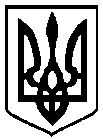 14 грудня 2018 року           м. Чернігів № 332-рБакшун Іван Миколайовичпредставник депутатської фракції політичної партії Всеукраїнського об’єднання «Батьківщина»Бистров Віктор Едуардович- представник фракції політичної партії «Наш край»Брижко Михайло Валентинович- представник молоді;Гаценко Олег Олександрович- заступник начальника юридичного відділу міської ради;Гривко Сергій Дмитрович- представник молоді;Дериземля Андрій Васильович представник фракції партії «Блок Петра Порошенка «Солідарність»Живенко Світлана Віталіївна представник Депутатської фракції територіальної організації політичної партії «Опозиційний блок» у м. ЧерніговіКулініч Катерина Валеріївна- представник молоді;Поляков Антон Едуардович- представник молоді;Римаренко Сергій Сергійовичпредставник Депутатської фракції Політичної партії «Об’єднання «Самопоміч»Семенець Валерій Григоровичзаступник начальника управління - начальник відділу у справах сім’ї та молоді управління у справах сім’ї, молоді та спорту Чернігівської міської радиСтарченко Руслан Юрійович- представник молоді;Тарасов Віктор Володимировичпредставник фракції політичної партії «Демократичний Альянс» (ДемАльянс)»Тарнавський Олександр Андрійович- представник молоді;Число Катерина Іванівна- представник молоді;Шерстюк Жанна Володимирівна представник депутатської фракції Чернігівської місцевої організації Радикальної партії Олега Ляшка;Юрченко Ярослав Олегович представник молоді;Ясочко Тетяна Юріївна представник молоді;